Benefits Realisation Plan[Insert name of project][Month YYYY]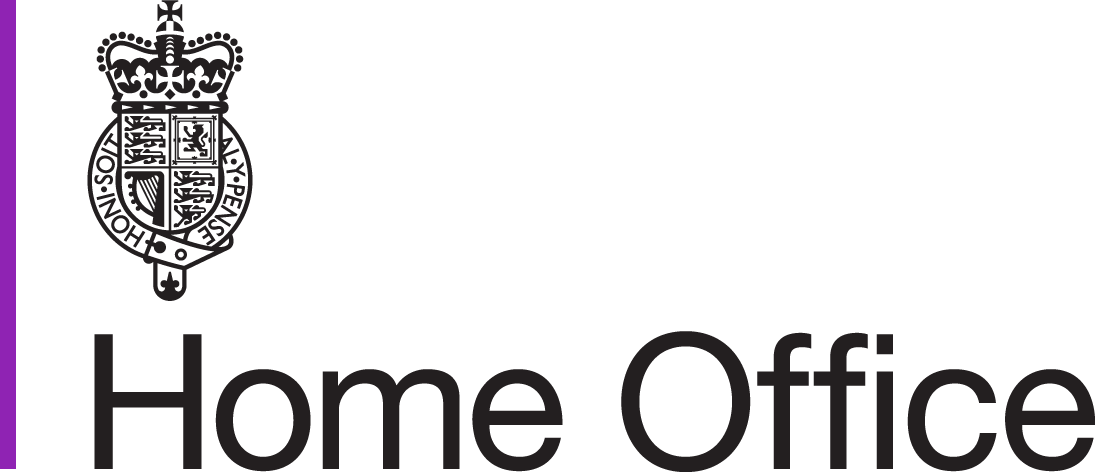 ContentsPurpose	3Introduction	4Purpose of Document	4Project Background	4Review	4Roles and Responsibilities	4Benefit Map	6Benefits Realisation Tracker	8PurposeThe Benefit Realisation Plan (BRP) is a document that should be developed throughout the business case process. It should be finalised at Full Business Case (FBC) stage.Its purpose is to, firstly, demonstrate that adequate plans are in place for the realisation of benefits. It is also to be used for reviewing realisation progress during delivery. This information will provide the basis for quarterly reports to the Project Board and Project and Portfolio Delivery (PPD). PPD will provide support throughout.This document must be signed-off by the Project Board, and ultimately will be approved as part of the business case by the Portfolio Investment Committee (PIC).As part of the BRP, each Benefit is fully profiledIntroductionPurpose of DocumentThe purpose of this document is to:agree the benefits to be tracked and delivered;capture the key information to enable the tracking, measurement and delivery;agree roles and responsibilities; andagree how the project’s benefits contribute to the Home Office Strategic Aims (eg the Benefits Map at Annex A).Project BackgroundThis is a general text area to provide a brief background to the project.  ReviewThis document should be reviewed at least on a quarterly basis, when:Working with the Project and Portfolio Delivery (PPD), the tracker (section 3) should be reviewed, updated in the Profiling tool and reported to the Project Board;Once agreed by the Project Board, information provided to PPD;PPD include information in their Quarterly Benefit Dashboard;Any material changes to the benefits should require a Business Case Update to be resubmitted for approval;On an annual basis, or in line with key milestones, the Project should hold an in-depth benefit review session, chaired by the SRO and attended by key stakeholders and PPD.Roles and ResponsibilitiesThe following table sets out the key roles and responsibilities in the Benefit Management process for each Project. PPD can provide support throughout the process.Benefit MapBenefit Maps must be produced for each Programme or Project. They act as the ‘Business Case on One Page’. They show the changes delivered by the Project mapped to its benefits and ultimately to the Home Office Strategic Aims (i.e. demonstrating how the Project’s benefits will contribute to the Home Office achieving its Strategy).PPD can support in the development of this product. It is one of the key products of the Identification Workshops.Your Project Benefits map should be inserted in this section.Benefits Realisation TrackerThis table can be used as the plan which is created at Outline Business Case (OBC) and finalised at Full Business Case (FBC)This table can be used in delivery, once the Full Business Case (FBC) has been completed, for tracking purposes. Benefit Realisation RoleResponsibilityNamed Individual(indicate Role)Senior Responsible OwnerEnsures that the Project and the business areas affected maintain a focus on benefits deliveryChairs benefits reviews involving relevant stakeholders, business managers and possibly internal auditsAuthorises benefits achievementsProject ManagerDevelops the Benefits Realisation Plan and Business Case in consultation with the Business Change Managers, relevant stakeholders and members of the Project teamsInitiates benefits reviews as part of the Benefits Realisation Plan or in response to other triggersWork with PPD to enter and validate benefits data entered onto Profiling ToolBusiness Change ManagerProvides information to support the creation and delivery of the Benefits Realisation PlanDevelops and maintains the Benefits ProfilesEnsures there is no double counting of benefitsEnsures the implementation and embedding of the new capabilities are delivered by the Project Initiates benefits review after the Project has closed Work with PPD to enter and validate benefits data entered onto Benefits Profiling Tool.Project Management OfficeMonitors the progress of benefits realisation against the planProduce performance reports as defined by the Project ManagerMaintains benefits information under change control and maintains audit trails of changesBenefits RecipientAgrees the Benefit Profile prepared by the Business Change ManagerAgrees criteria for delivery of benefit(s) and signs off against this criteria on delivery of benefit(s)Benefit OwnerAgrees the Benefit Profile prepared by the Business Change ManagerMonitors the successful delivery of enabling business changesCollects and reports data to evidence the realisation of benefitsRefLink to Strategic OutcomeDescription of BenefitBenefit Owner(s) Benefit RecipientRelevant MilestonesMeasurementMeasurementBaselineTargetValueRealisation Date(s)StatusNotesRefLink to Strategic OutcomeDescription of BenefitBenefit Owner(s) Benefit RecipientRelevant MilestonesHowWhenBaselineTargetValueRealisation Date(s)StatusNotesDis-benefitsDis-benefitsDis-benefitsDis-benefitsDis-benefitsDis-benefitsDis-benefitsDis-benefitsDis-benefitsDis-benefitsDis-benefitsDis-benefitsDis-benefitsDis-benefits